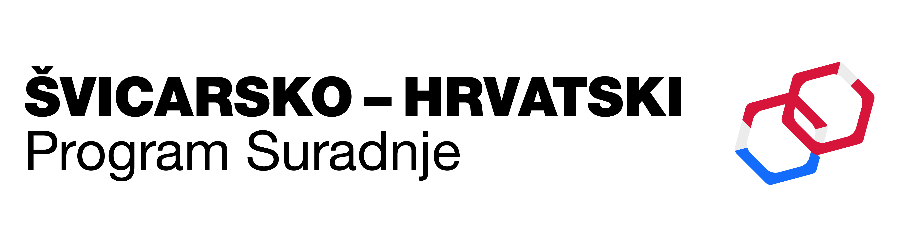 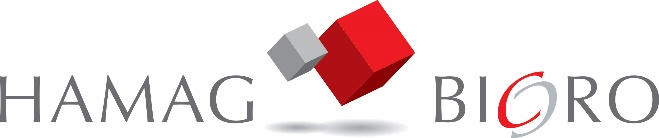 Javni poziv za poduzetnike: odlazak na gospodarske susrete u sklopu događanja GLOBAL INNOVATION SUMMITIZJAVA O KORIŠTENIM POTPORAMA MALE VRIJEDNOSTI ZA PRIJAVITELJA I POJEDINAČNO ZA SVAKO POVEZANO PODUZEĆE KOJE SE SMATRA “JEDINSTVENIM PODUZETNIKOM”Izjava o dodijeljenim potporama male vrijednosti*Važno: molimo unijeti informacije o dodijeljenim potporama, kao i onima za koje je prijavitelj prijavio, a koje su u postupku odlučivanja od strane drugih davatelja potpora. Dostavlja se zasebno za prijavitelja i za sva povezana poduzeća koja čine jednog poduzetnika.* odnosi se na razdoblje tekuće i prethodne dvije godine za prijavitelja i povezana poduzeća (ako je primjenjivo). Izjavu potpisuje odgovorna osoba prijavitelja koji se javljaju na natječaj. ** preračunato primjenom fiksnog tečaja konverzije koji je utvrdilo Vijeće Europske unije (7,53450 HRK= 1,00 EUR), a sukladno pravilima za preračunavanje i zaokruživanje iz Zakona uvođenju eura kao službene valute u Republici Hrvatskoj (NN 57/22, 88/22).Izjavljujemo da smo ispunili ugovorne obveze za korištene potpore u gore navedenoj tablici.  Pod kaznenom i materijalnom odgovornošću izjavljujemo da su svi podaci navedeni u ovoj Izjavi istiniti, točni i potpuni.Prijavitelj:Naziv korisnika potpore:Adresa: U godini n-2, pri čemu je n tekuća fiskalna godina:U godini n-1, pri čemu je n tekuća fiskalna godina:U tekućoj fiskalnoj godini (n):Mjesto i datum___________________________M.P.Za podnositelja Izjave(ime i prezime te potpis ovlaštene osobe)___________________________